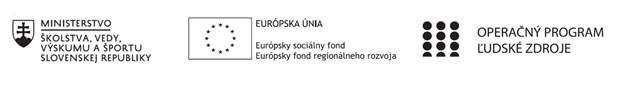 Správa o činnosti pedagogického klubu Príloha:Prezenčná listina zo stretnutia pedagogického klubuPokyny k vyplneniu Správy o činnosti pedagogického klubu:Prijímateľ vypracuje správu ku každému stretnutiu pedagogického klubu samostatne. Prílohou správy je prezenčná listina účastníkov stretnutia pedagogického klubu. V riadku Prioritná os – VzdelávanieV riadku špecifický cieľ – uvedie sa v zmysle zmluvy o poskytnutí nenávratného finančného príspevku (ďalej len "zmluva o NFP")V riadku Prijímateľ -  uvedie sa názov prijímateľa podľa zmluvy o poskytnutí nenávratného finančného príspevku V riadku Názov projektu -  uvedie sa úplný názov projektu podľa zmluvy NFP, nepoužíva sa skrátený názov projektu V riadku Kód projektu ITMS2014+ - uvedie sa kód projektu podľa zmluvy NFPV riadku Názov pedagogického klubu (ďalej aj „klub“) – uvedie sa  názov klubu V riadku Dátum stretnutia/zasadnutia klubu -  uvedie sa aktuálny dátum stretnutia daného klubu učiteľov, ktorý je totožný s dátumom na prezenčnej listineV riadku Miesto stretnutia  pedagogického klubu -uvedie sa miesto stretnutia daného klubu učiteľov, ktorý je totožný s miestom konania na prezenčnej listineV riadku Meno koordinátora pedagogického klubu – uvedie sa celé meno a priezvisko koordinátora klubuV riadku Odkaz na webové sídlo zverejnenej správy – uvedie sa odkaz / link na webovú stránku, kde je správa zverejnenáV riadku  Manažérske zhrnutie – uvedú sa kľúčové slová a stručné zhrnutie stretnutia klubuV riadku Hlavné body, témy stretnutia, zhrnutie priebehu stretnutia -  uvedú sa v bodoch hlavné témy, ktoré boli predmetom stretnutia. Zároveň sa stručne a výstižne popíše priebeh stretnutia klubuV riadku Závery o odporúčania –  uvedú sa závery a odporúčania k témam, ktoré boli predmetom stretnutia V riadku Vypracoval – uvedie sa celé meno a priezvisko osoby, ktorá správu o činnosti vypracovala  V riadku Dátum – uvedie sa dátum vypracovania správy o činnostiV riadku Podpis – osoba, ktorá správu o činnosti vypracovala sa vlastnoručne   podpíšeV riadku Schválil - uvedie sa celé meno a priezvisko osoby, ktorá správu schválila (koordinátor klubu/vedúci klubu učiteľov) V riadku Dátum – uvedie sa dátum schválenia správy o činnostiV riadku Podpis – osoba, ktorá správu o činnosti schválila sa vlastnoručne podpíše.Príloha správy o činnosti pedagogického klubu              PREZENČNÁ LISTINAMiesto konania stretnutia: Základná škola A. Sládkoviča, Sliač, Pionierska 9, 96231Dátum konania stretnutia: 06.02.2020Trvanie stretnutia: od 13:00 hod	do 16:00 hod	Zoznam účastníkov/členov pedagogického klubu:Meno prizvaných odborníkov/iných účastníkov, ktorí nie sú členmi pedagogického klubu  a podpis/y:Prioritná osVzdelávanieŠpecifický cieľ1.1.1 Zvýšiť inkluzívnosť a rovnaký prístup ku kvalitnému vzdelávaniu a zlepšiť výsledky a kompetencie detí a žiakovPrijímateľZákladná škola A. Sládkoviča, Sliač, Pionierska 9, 96231Názov projektuZvýšenie kvality vzdelávania na Základnej škole A. Sládkoviča SliačKód projektu  ITMS2014+312011S553Názov pedagogického klubu Pedagogický klub - rozvoja čitateľskej gramotnosti u detí so ŠVVPDátum stretnutia  pedagogického klubu06.02.2020Miesto stretnutia  pedagogického klubuZákladná škola A. Sládkoviča, Sliač, Pionierska 9, 96231Meno koordinátora pedagogického klubuIng. Lucia HöherováOdkaz na webové sídlo zverejnenej správy....................Manažérske zhrnutie:Špecifická porucha písania – Dysgrafia.Manažérske zhrnutie:Špecifická porucha písania – Dysgrafia. Hlavné body, témy stretnutia, zhrnutie priebehu stretnutia:Témou jedenásteho stretnutia „Pedagogického klubu rozvoja čitateľskej gramotnosti u detí so ŠVVP“  bolo podrobné oboznámenie sa členov klubu s diagnózou „Špecifická porucha písania - dysgrafia“. Priebeh stretnutia bol podľa plánu PK ŠVVP nasledovný:Prednáška na tému – „Dysgrafia“ -  pripravená na základe dostupných materiálov vedúcou a koordinátorkou PK ŠVVP. Priebežná diskusia a výmena skúseností v oblasti práce so žiakmi so špecifickou poruchou písania – dysgrafiou na ZŠ A. Sládkoviča.Prezentácia špeciálnej pedagogičky Mgr. Slávikovej – Erazmus + Together we can – Holandsko – január 2020.Odborná prednáška na tému dysgrafia obsahovo vychádzala z nižšie uvedenej odbornej metodiky  https://www.komposyt.sk/pre-odbornikov/ziak-so-svvp/preview-file/dysgrafia-952.pdf.V prvej kapitole materiálu „Čo je potrebné vedieť o dysgrafii“, sme si spoločne prešli základnú charakteristiku diagnózy a rôzne príklady chýb písania. Následne sme sa venovali kapitole „Ako pracovať s deťmi s dysgrafiou“ - zapájanie zmyslov, asociačné metódy, uvoľňovacie cviky, rytmizáciu, individuálne hodnotenie, dôležitosť spolupráce s odborníkmi, komunikáciu s rodičmi, ďalšie zásady a odporúčania. V rámci kapitoly „Prejavy dysgrafie v škole“ sme sa oboznámili s rôznymi problémami, ktoré sa môžu u žiakov s dysgrafiou sprievodne vyskytovať a tiež s diagnosticky využívaným pozorovacím hárkom prejavov a príčin dysgrafie. V  rámci prechádzania jednotlivých častí sme priebežne zaraďovali diskusiu, aby sme aplikovali teóriu na realitu a prípady žiakov s diagnózou dysgrafia z našej školy.Následne sme si prešli článok z portálu eduword /https://eduworld.sk/cd/dominika-neprasova/5281/dysgrafia---problemy-s-pisanim/ a v stručnosti sme sa oboznámili s rozsiahlejším materiálom „Efektívna práca so žiakmi s dysgrafiou“ - Osvedčená pedagogická skúsenosť edukačnej praxe, ktoré vydalo Metodicko-pedagogické centrum, Bratislava, a ktorého autorkou je PaedDr. Jana Martinková /http://www.poradna-helpdys.sk/efekt_praca_dys.pdf/, pričom sme sa bližšie zamerali na strany 27 až 34 daného materiálu.V druhej časti stretnutia bola zaradená prezentácia Mgr. Slávikovej a Mgr. Šupovej, ktoré v termíne   14. až 17. januára 2020 absolvovali spolu s riaditeľkou ZŠ A Sládkoviča, Mgr. Krúpovou, vzdelávací pobyt v rámci medzinárodného projektu Erazmus+ Together we can – v Holandsku. Mgr. Sláviková nás v krátkosti oboznámila s programom a priebehom pracovného pobytu, stručne nám odprezentovala spôsob fungovania na základnej škole DE DUKDALF Leiden. Táto navštívená základná škola existuje už viac ako 40 rokov a jej vyučovanie sa realizuje pomocou plánu JENA, ktorý nám naša špeciálna pedagogička v stručnosti popísala a konkrétnejšie sa zamerala najmä na prácu pedagógov a asistentov so žiakmi so ŠVVP. Následne sme do konca stretnutia diskutovali o výhodách a nevýhodách metód, ktoré boli využívané na navštívenej škole a možnosti využitia niektorých odpozorovaných postupov v našich podmienkach. Hlavné body, témy stretnutia, zhrnutie priebehu stretnutia:Témou jedenásteho stretnutia „Pedagogického klubu rozvoja čitateľskej gramotnosti u detí so ŠVVP“  bolo podrobné oboznámenie sa členov klubu s diagnózou „Špecifická porucha písania - dysgrafia“. Priebeh stretnutia bol podľa plánu PK ŠVVP nasledovný:Prednáška na tému – „Dysgrafia“ -  pripravená na základe dostupných materiálov vedúcou a koordinátorkou PK ŠVVP. Priebežná diskusia a výmena skúseností v oblasti práce so žiakmi so špecifickou poruchou písania – dysgrafiou na ZŠ A. Sládkoviča.Prezentácia špeciálnej pedagogičky Mgr. Slávikovej – Erazmus + Together we can – Holandsko – január 2020.Odborná prednáška na tému dysgrafia obsahovo vychádzala z nižšie uvedenej odbornej metodiky  https://www.komposyt.sk/pre-odbornikov/ziak-so-svvp/preview-file/dysgrafia-952.pdf.V prvej kapitole materiálu „Čo je potrebné vedieť o dysgrafii“, sme si spoločne prešli základnú charakteristiku diagnózy a rôzne príklady chýb písania. Následne sme sa venovali kapitole „Ako pracovať s deťmi s dysgrafiou“ - zapájanie zmyslov, asociačné metódy, uvoľňovacie cviky, rytmizáciu, individuálne hodnotenie, dôležitosť spolupráce s odborníkmi, komunikáciu s rodičmi, ďalšie zásady a odporúčania. V rámci kapitoly „Prejavy dysgrafie v škole“ sme sa oboznámili s rôznymi problémami, ktoré sa môžu u žiakov s dysgrafiou sprievodne vyskytovať a tiež s diagnosticky využívaným pozorovacím hárkom prejavov a príčin dysgrafie. V  rámci prechádzania jednotlivých častí sme priebežne zaraďovali diskusiu, aby sme aplikovali teóriu na realitu a prípady žiakov s diagnózou dysgrafia z našej školy.Následne sme si prešli článok z portálu eduword /https://eduworld.sk/cd/dominika-neprasova/5281/dysgrafia---problemy-s-pisanim/ a v stručnosti sme sa oboznámili s rozsiahlejším materiálom „Efektívna práca so žiakmi s dysgrafiou“ - Osvedčená pedagogická skúsenosť edukačnej praxe, ktoré vydalo Metodicko-pedagogické centrum, Bratislava, a ktorého autorkou je PaedDr. Jana Martinková /http://www.poradna-helpdys.sk/efekt_praca_dys.pdf/, pričom sme sa bližšie zamerali na strany 27 až 34 daného materiálu.V druhej časti stretnutia bola zaradená prezentácia Mgr. Slávikovej a Mgr. Šupovej, ktoré v termíne   14. až 17. januára 2020 absolvovali spolu s riaditeľkou ZŠ A Sládkoviča, Mgr. Krúpovou, vzdelávací pobyt v rámci medzinárodného projektu Erazmus+ Together we can – v Holandsku. Mgr. Sláviková nás v krátkosti oboznámila s programom a priebehom pracovného pobytu, stručne nám odprezentovala spôsob fungovania na základnej škole DE DUKDALF Leiden. Táto navštívená základná škola existuje už viac ako 40 rokov a jej vyučovanie sa realizuje pomocou plánu JENA, ktorý nám naša špeciálna pedagogička v stručnosti popísala a konkrétnejšie sa zamerala najmä na prácu pedagógov a asistentov so žiakmi so ŠVVP. Následne sme do konca stretnutia diskutovali o výhodách a nevýhodách metód, ktoré boli využívané na navštívenej škole a možnosti využitia niektorých odpozorovaných postupov v našich podmienkach.Závery a odporúčania:Informácie zo stretnutia, nadobudnuté teoretické poznatky, dopĺňané praktickými príkladmi, odporúčame členom klubu využívať v rámci svojej pedagogickej praxe.K problematike špecifickej poruchy písania dysgrafie dávame do pedagogickej pozornosti nasledovné www odkazy: https://www.komposyt.sk/pre-odbornikov/ziak-so-svvp/preview-file/dysgrafia-952.pdfhttps://eduworld.sk/cd/dominika-neprasova/5281/dysgrafia---problemy-s-pisanimhttp://www.poradna-helpdys.sk/efekt_praca_dys.pdfZávery a odporúčania:Informácie zo stretnutia, nadobudnuté teoretické poznatky, dopĺňané praktickými príkladmi, odporúčame členom klubu využívať v rámci svojej pedagogickej praxe.K problematike špecifickej poruchy písania dysgrafie dávame do pedagogickej pozornosti nasledovné www odkazy: https://www.komposyt.sk/pre-odbornikov/ziak-so-svvp/preview-file/dysgrafia-952.pdfhttps://eduworld.sk/cd/dominika-neprasova/5281/dysgrafia---problemy-s-pisanimhttp://www.poradna-helpdys.sk/efekt_praca_dys.pdfVypracoval (meno, priezvisko)Ing. Lucia HöherováDátum06.02.2020PodpisSchválil (meno, priezvisko)Mgr. Darina HöherováDátum06.02.2020PodpisPrioritná os:VzdelávanieŠpecifický cieľ:1.1.1 Zvýšiť inkluzívnosť a rovnaký prístup ku kvalitnému vzdelávaniu a zlepšiť výsledky a kompetencie detí a žiakovPrijímateľ:Základná škola A. Sládkoviča, Sliač, Pionierska 9, 96231Názov projektu:Zvýšenie kvality vzdelávania na Základnej škole A. Sládkoviča SliačKód ITMS projektu:312011S553Názov pedagogického klubu:Pedagogický klub - rozvoja čitateľskej gramotnosti u detí so ŠVVPč.Meno a priezviskoPodpisInštitúcia1.Ing. Lucia HöherováZákladná škola A. Sládkoviča, Sliač, Pionierska 9, 962312.Mgr. Eva LicháZákladná škola A. Sládkoviča, Sliač, Pionierska 9, 962313.Mgr. Dana BrestovanskáZákladná škola A. Sládkoviča, Sliač, Pionierska 9, 962314.Mgr. Renata MartinskáZákladná škola A. Sládkoviča, Sliač, Pionierska 9, 962315.Mgr. Alexandra MihálováZákladná škola A. Sládkoviča, Sliač, Pionierska 9, 962316.Mgr. Ingrid MajerskáZákladná škola A. Sládkoviča, Sliač, Pionierska 9, 962317.Mgr. Darina HöherováZákladná škola A. Sládkoviča, Sliač, Pionierska 9, 962318.Mgr. Mariana SlávikováZákladná škola A. Sládkoviča, Sliač, Pionierska 9, 96231č.Meno a priezviskoPodpisInštitúcia